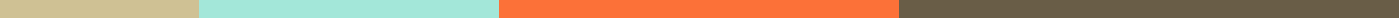 Billings City Library251 US Hwy 60, Billings Mo. 65610 Board of Directors Meeting Agenda Tuesday Jan 11th 2022 @ 6:30 pm In person or Zoom option availableMeeting ID: 716 5157 6812Passcode: 2WjUrqAttendeesPublic ParticipationOld Business501c3 updateMoney box policy Vote.Budget Worksheets poss. Vote.Payment schedule worksheet update.Event Calendar worksheets update .New BusinessMickey Brown Liaison any updates from the city .Reimbursement for new book purchases Vote .Fund raiser plans vote .Approval of Nov. 2021 Financials Vote.Approval of Nov. 2021 Minutes Vote .Approval of Dec. 2021 Financials Vote .Discussion about decorations .Phone options for Library Vote.Motion to adjourn Vote.2Notes●●Action ItemsNext Meeting Agenda Items